Муниципальное бюджетное дошкольное образовательное учреждение «Детский сад общеразвивающего вида №11»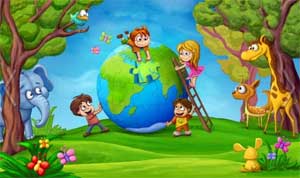                                                                                                      Воспитатель                                                                                                      Быкова В.Э.Июнь 2019гЗвучит песня «Солнечный круг»Воспитатель : Особенный сегодня праздник –Сегодня думаем о тех,
Кто в доброте, в защите нашей
Нуждается сильнее всех.
Ведь истинное чудо – дети— Самой природой нам дано!
Пускай счастливей всех на свете
Растут они, как суждено!Воспитатель: Здравствуйте, дорогие ребята, уважаемые родители! Вот и наступил для нас долгожданный праздник. Он посвящен Международному Дню защиты детей и сохранению мира на земле. Этот день посвящен Вам, дорогие ребята. А еще сегодня первый день самого долгого праздника – Праздника солнечного лета! Каждый день этого радостного большого праздника будет распахиваться, как новая страница интересной и яркой, красочной книги. Это книга, в которой будут и песни, и картины, и игры, и сказки, и загадки, и походы, и приключения! А самое главное – это мирное небо над нами!Воспитатель: Я сейчас хочу загадать вам загадку, а вы должны её отгадать о ком идёт речь:Все узнает, все достанет.
Всем мешает и вредит.
У нее подружка — крыска,
В дамской сумочке сидит.Ответы детей: Старушка ШапоклякВыходит ШапоклякШапокляк: Всем привет! Девочки-вертелочки, мальчишки-кочерыжки! Я – весёлая старушка Шапокляк. А вы попали в гости к сказке. А зачем вы сюда пришли? Ответы детей: играть, веселиться. Шапокляк:Да?! Я тоже играть люблю. Я такие замечательные игры знаю. Вот, например, скамейку клеем намазать, а когда кто-то на неё сядет – вот смеху-то будет! Ха-ха-ха! Хорошая игра? Ответы детей: нет!Шапокляк:Тогда другая: идёт человек по улице, а я на него сверху ведро воды выливаю. Здорово? Ответы детей: нет!Шаполкляк: Ну, тогда ещё одна игра. Мальчик, иди сюда. Вот шла я по улице и потеряла кошелёк, мальчик, помоги мне, подними кошелёк. (Мальчик пытается поднять, Шапокляк дёргает за верёвку). Ой, как весело! Нравится моя игра? Нет? Ой, какие вы все скучные… Игры вам мои не нравятся. Ну а вы-то во что любите играть? Ответы детейШапокляк: Ладно, поиграю я в «ваши игры». Но для начала я хочу послушать стихи о лете.Чтение стихов:Ребенок 1:Мы встречаем праздник лета,
Праздник солнца, праздник света.
Приходите в гости к нам.
Рады мы всегда гостям.Ребенок 2:Прилетят на праздник птицы Дятлы, ласточки, синицы.Будут щелкать и свистеть Вместе с нами песни петьРебенок 3:Зажужжат вокруг стрекозы,
Улыбнуться маки, розы.
И оденется тюльпан
В самый яркий сарафан.Ребенок 4:Мы встречаем праздник лета
Праздник солнца, праздник света
Солнце, солнце, ярче грей
Будет праздник веселей.Ребенок 5:День первый лета, стань ещё светлей!
Встречают первое июня всюду!
Ведь это – День защиты всех детей,
Его недаром отмечают люди!Ребенок 6:Первый день цветного лета
Вместе нас собрал, друзья.
Праздник солнца, праздник света,
Праздник счастья и добра!Воспитатель:Праздник, посвященный «Дню защиты детей» считать открытым Ура! Все вместе: Ура! Ребята, если вы со мной согласны говорите «ДА»- настроение каково?- все такого мнения?- все без исключения?- мы повзрослели?- всё мы сумели?- везде мы успели?- один за всех?- а все за одного?- здоровье в порядке?- а весело ли вам живётся?- вы умеете играть?Воспитатель: Много игр есть на свете, Но про все не рассказать. Любят взрослые и дети В игры разные играть. Мы начинаем «Сказочные эстафеты»Звучит песня «Приходи Сказка».Дети разбиваются на две команды.Шапокляк: И так, команды в сборе! И в первую очередь нам как-то нужно назвать наши команды.Воспитатель: И я прошу вас громко хором представить ваши команды!Команда «Нолика»Команда «Симки»Проведение конкурсов, эстафет.Конкурс 1Шапокляк: Перед началом эстафеты, я читаю отрывок из сказки, команда первая правильно, отгадавшая название сказки, получает дополнительное очко. Мышка бежала, хвостиком задела, яичко упало и разбилось Ответ: "Курочка ряба"Конкурс 2Пронести в столовой ложке теннисный шарик, передать эстафету следующему.Конкурс 3Шапокляк: Следующий конкурс называется "Конек-горбунок". Горбунок-конек встряхнулся, встал на лапки встрепенулся. Хлопнул гривой, закряхтел и стрелою полетел. Бег с баскетбольным мячом за спиной до финиша и обратно.Исполняется песня «Детский сад»Конкурс 4Шапокляк: Было у отца три сына, и оставил он им наследство: старую мельницу, осла и кота. Начинаем конкурс "Кот в сапогах". Первый игрок надевает сапог, добежит до финиша и обратно, передает сапог следующему.Конкурс 5Шапокляк: Карло вошёл в каморку, сел на единственный стул у безногого стола и, повертев так и эдак полено, начал ножом вырезывать из него куклу. Конкурс под названием "Буратино". Команда разбивается по два человека: это лиса Алиса и кот Базилио. Коту завязывают глаза и одевают большие тапочки, лиса его ведет, до финиша и обратно, повязку на глаза и тапочки передают следующей паре.Игра со зрителями проводит ведущий:Как живете? – Вот так! (выставляют большой палец вперед)Как идете? – Вот так! (идут на месте)Как плывете? – Вот так! (имитируют плавание)Как бежите? – Вот так! (бег на месте)Как грустите? – Вот так! (грустят)А шалите? – Вот так! (кривляются)А грозите? – Вот так! (грозят друг другу пальчиком)Чтение стихов:Ребенок 7Солнце, солнце, свети веселей,Сегодня праздник у всех детей!Это праздник Земли,Это праздник планеты –День всемирной защиты детей!Ребенок 8Весело сегодня, радостно у нас!Это детский праздник, поздравляем вас!Пусть звенит, звенит повсюду,Наш веселый, звонкий смех!Припасли мы песен груду,Веселитесь без помех!Игра со зрителямиНадо правильно закончить предложение.–Вышел зайчик погулять, лап у зайца ровно …… (четыре)– У меня собачка есть, у нее хвостов аж … (один)– Есть веселая примета, выпал снег, встречай… (зиму)–Вьюга воет, словно дрель, на дворе стоит… (февраль)– День рожденье на носу, испекли мы… (торт)– У Иринки и Оксанки трехколесные есть… (велосипед).Исполняется песня «Ах, как хорошо в садике живется»Конкурс 6Первый участник бежит до финиша и обратно, второй присоединяется к нему, держась за талию, и теперь они бегут вдвоем. Затем присоединяется третий и т. д.Конкурс 7Шапокляк: Слез Емеля с печки, обулся, оделся, взял ведра и пошел на речку. Первый участник берет ведерки и бежит до финиша и обратно, передает ведерки следующему игроку.Воспитатель:Мы весёлые ребятаИ не будем мы скучать!С удовольствием мы с вамиБудем петь и танцевать!Звучит песня «Не детское время»(флешмоб)Общий танец.Все зрители встают, выходят на площадку и повторяют за Шапокляк движения танца.Воспитатель:Для повелителей сказки — Ребята все равны: И рыжие, и белые, и сильные, и смелые, веселые и шумные, и очень, очень умные. Поэтому в конкурсах у нас победила дружба.Наш праздник завершается,Но мы грустить не будемВедь чудеса случаютсяНа радость добрым людям.Пусть дети на планетеЖивут, забот не знаяНа радость мамам, папамСкорее подрастая!Звучит песня Софии Ротару «Я ты он она»